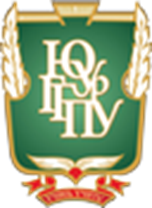 МИНИСТЕРСТВО ОБРАЗОВАНИЯ И НАУКИ РОССИЙСКОЙ ФЕДЕРАЦИИФедеральное государственное бюджетное образовательноеучреждение высшего образования«Южно-Уральский государственный гуманитарно-педагогический университет»(ФГБОУ ВО «ЮУрГГПУ»)Профессионально-педагогический институтКафедра подготовки педагогов профессионального обучения и предметных методикг. Челябинск, ул. Бажова, 46а, корпус 2, каб. 300, тел. (351) 210-54-73Конкурс профессионального мастерства среди преподавателей и студентов организаций СПО Челябинской области«МастерОк»УВАЖАЕМЫЕ КОЛЛЕГИ!В ноябре 2019 г. на базе кафедры подготовки педагогов профессионального обучения и предметных методик Южно-Уральского государственного гуманитарно-педагогического университета проводится конкурс профессионального мастерства среди преподавателей и студентов организаций СПО Челябинской области«МастерОк».Прием работс 1 по30 ноября 2019 г.Подведение итогов конкурса с 1 декабря 2019 г. по 17 декабря 2019 г.Публикация результатов конкурса 18 - 25 декабря 2019 г.Если работа подготовлена в соавторстве, то авторам выдается единый диплом.Участие в конкурсе могут принять педагогические работники средних профессиональных образовательных организаций, предоставившие на конкурс свою работу, заявку на участие; обучающиеся организаций СПО.В конкурсе будут организованы следующие номинации:Для педагогов:Методическая разработка урока, занятия (по профилям обучения)Учебно-методический комплекс (дисциплины/профессионального модуля)Научно-исследовательские работы Воспитательное мероприятиеДля обучающихся: Эссе «Значимость моей профессии для общества»Научно-исследовательский проект по направлениям:- гуманитарное- техническое- естественнонаучное- финансово-экономическое- экологическое- информационно-техническое- психолого-педагогическоеКомпьютерная презентация  «Моя профессия – мое будущее»Творческая работа «Я здесь учусь, и это мне нравится»Материалы для участия в Конкурсе представляются в ЭЛЕКТРОННОМ ВИДЕ по адресу 2019.masterok@mail.ru с темой «Конкурс МастерОК». Название файла должно состоять из следующих данных - ФИО автора, образовательное учреждение, например: Иванов И.И., ЮУрГТК. Если работа состоит из нескольких файлов, они должны быть размещены в одной папке и заархивированы в формат .zip. с тем же названием. В случае большого объема файла (более 10 мегабайт), необходимо:1) разместить архив на любом облачном сервисе (disk.yandex.ru,google.ru›drive/, cloud.mail.ru или другом ресурсе)2) предоставить общий доступ или доступ по ссылке к данному файлу3) указать ссылку на файл в письме (ссылка должна быть активна до конца декабря 2019 г.)Работа оформляется в соответствии с требованиями и к ней прилагается заявка на участие (см. Положение о конкурсе). Все участники получат сертификат за участие и благодарность научному руководителю в электронном виде.По итогам конкурса победители получают Диплом победителя I, II, III места.Наградные документы (сертификаты, благодарности, дипломы) будут расположены на облачном ресурсе cloud.mail.ru. Адрес ресурса:Благодарности https://cloud.mail.ru/public/VKVt/emr8mVhvSДипломы https://cloud.mail.ru/public/3Eqd/2sNzbRZU3Сертификаты https://cloud.mail.ru/public/2BVz/5e24K13KUОрганизационный комитет:Председатель организационного комитета:Гнатышина Елена Александровна, д-р пед. наук, профессор, директор Профессионально-педагогического института Южно-Уральского государственного гуманитарно-педагогического университета.Заместитель председателя организационного комитета:Корнеева Наталья Юрьевна, канд. пед. наук, зав. кафедрой Подготовки педагогов профессионального обучения и предметных методик Профессионально-педагогического института Южно-Уральского государственного гуманитарно-педагогического университетаСостав организационного комитета:Коняева Елена Александровна, канд. пед. наук, доценткафедры Подготовки педагогов профессионального обучения и предметных методик Профессионально-педагогического института Южно-Уральского государственного гуманитарно-педагогического университетаПахтусова Наталья Александровна, канд. пед. наук, доцент кафедры Подготовки педагогов профессионального обучения и предметных методик Профессионально-педагогического института Южно-Уральского государственного гуманитарно-педагогического университетаСамсонова Ирина Геннадьевна, канд. пед. наук, доцент кафедры Подготовки педагогов профессионального обучения и предметных методик Профессионально-педагогического института Южно-Уральского государственного гуманитарно-педагогического университетаУварина Наталья Викторовна, д-р. пед. наук, профессор кафедры Подготовки педагогов профессионального обучения и предметных методик Профессионально-педагогического института Южно-Уральского государственного гуманитарно-педагогического университетаСавченков Алексей Викторович, канд. пед. наук, доцент кафедры Подготовки педагогов профессионального обучения и предметных методик Профессионально-педагогического института Южно-Уральского государственного гуманитарно-педагогического университетаЗайцев Владимир Сергеевич, канд. пед. наук, доцент кафедры Подготовки педагогов профессионального обучения и предметных методик Профессионально-педагогического института Южно-Уральского государственного гуманитарно-педагогического университетаНогина Анна Александровна, преподаватель кафедры Подготовки педагогов профессионального обучения и предметных методик Профессионально-педагогического института Южно-Уральского государственного гуманитарно-педагогического университетаКонтактные лица:Корнеева Наталья Юрьевна, канд. пед. наук, зав. кафедрой Подготовки педагогов профессионального обучения и предметных методик,Коняева Елена Александровна, канд. пед. наук, доцент кафедры Подготовки педагогов профессионального обучения и предметных методик (г. Челябинск, ул. Бажова, 46а, корпус 2, каб. 300).Рабочий телефон +7(351) 210-54-73, 8-919-331-08-40, 8-906-867-58-53С УВАЖЕНИЕМ, ОРГАНИЗАЦИОННЫЙ КОМИТЕТ КОНКУРСА